П О С Т А Н О В Л Е Н И Ег. Весьегонск   10.04.2024                                                                                                                         № 232О развертывании временных постов по реагированию наландшафтные пожары на территорииВесьегонского муниципального округаВ целях подготовки к пожароопасному периоду 2024 года, а также защиты населенных пунктов, подверженных угрозе лесных пожаров и других ландшафтных (природных) пожаров на территории Весьегонского муниципального округа : п о с т а н о в л я е т:1. Утвердить Перечень сил и средств временных противопожарных постов, патрульно-маневренных групп, подразделений ДПО в населенных пунктах, подверженных угрозе лесных и ландшафтных пожаров на территории Весьегонского муниципального округа Тверской области (далее - Перечень) (Приложение).2. В случае ухудшения пожароопасной обстановки развернуть временные посты по реагированию на ландшафтные пожары согласно Перечня, оснастить их первичными средствами пожаротушения (хлопушки, лопаты, ранцевые огнетушители, ветродуйки).3.Контроль за выполнением настоящего постановления  возложить  на  заместителя Главы Администрации Весьегонского муниципального округа  по экономическим вопросам Тихонова А.А.3.Настоящее постановление подлежит официальному обнародованию на информационных стендах Весьегонского муниципального округа и размещению на официальном сайте Администрации Весьегонского муниципального  округа в сети  «ИНТЕРНЕТ».4. Настоящее постановление вступает в силу после его официального обнародования.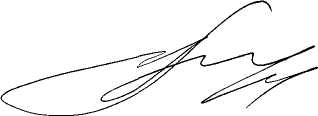 Глава Весьегонского муниципального округа                                                                                         А.В.ПашуковАДМИНИСТРАЦИЯ  ВЕСЬЕГОНСКОГО  МУНИЦИПАЛЬНОГО ОКРУГАТВЕРСКОЙ  ОБЛАСТИ